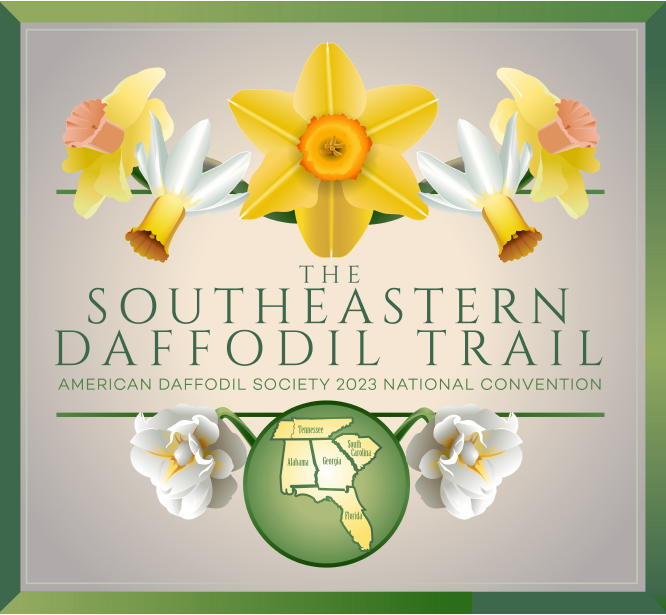 The Southeast Region is hosting the American Daffodil Society 2023 National Daffodil Convention at the Crowne Plaza® Atlanta Perimeter at Ravinia in Atlanta, Georgia from March 9 – 12, 2023. Atlanta has a rich history of southern charm and grace and will be the heart of The Southeastern Daffodil Trail in 2023.The ADS National Daffodil Show, including its Horticulture, Design, Educational and Youth divisions, as well as the ADS National Photography Show, are open to the public, beginning around 2 pm on Friday, March 10, at which time visitors can peruse the show throughout the remainder of the day. The show will also be open all day on Saturday, March 11 until the daffodil show is taken down that evening. Visitors are also encouraged to check out the Daffodil Discovery Zone. Convention registration is not required to access the daffodil show. Admission is free of charge. Hotel parking charges apply.